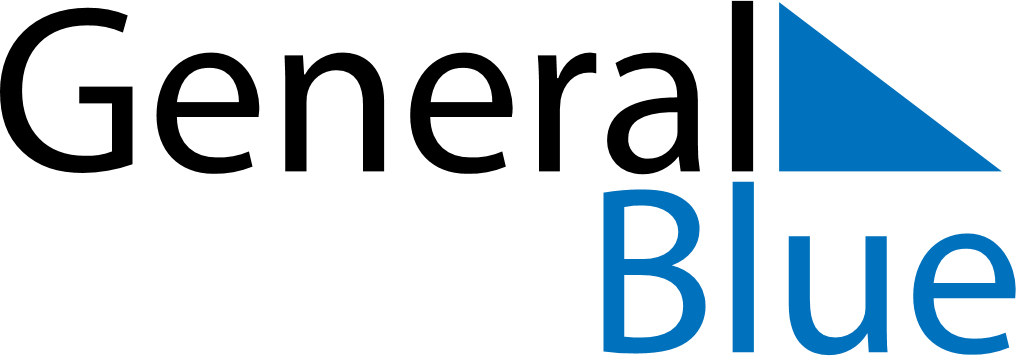 June 2028June 2028June 2028June 2028MaltaMaltaMaltaMondayTuesdayWednesdayThursdayFridaySaturdaySaturdaySunday1233456789101011June 7th121314151617171819202122232424252627282930Saints Peter and Paul